프로그램 참여 신청서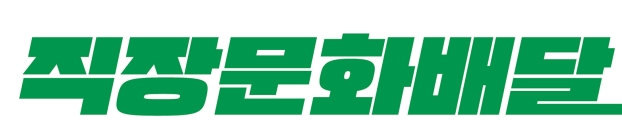 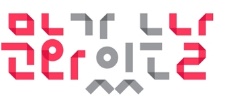 ※ 파란색으로 표기된 부분을 지워주시고 작성해주시기 바랍니다.※ 작성해주신 희망 장르와 관람인원, 배달날짜 내용을 반영하여 프로그램 매칭을 진행합니다. ※ 직장 문화배달 운영지침을 꼭 필독해주시기 바랍니다.※ 신청 시 반드시 이메일과 첨부파일에 직장명 표기 부탁드립니다. <사진 및 기타 이미지 자료> 프로그램이 운영 될 장소 이미지 필수 첨부 부탁드립니다. (휴대폰 사진 가능)➊ 참여 직장 상세 정보➊ 참여 직장 상세 정보➊ 참여 직장 상세 정보➊ 참여 직장 상세 정보➊ 참여 직장 상세 정보➊ 참여 직장 상세 정보직장명영리 / 비영리소재지(시/도)상세주소직군생산직, 영업직, 연구개발, 경영지원 등사업자등록번호규모(전체직원수)참여부서특이사항ex) 공단입주기업, 혁신도시 이전 기관, 지방이전 기업, 메세나협회 회원사, 여가친화기업, 여성친화기업, 강소기업, 직장 내 동호회 및 문화프로그램 운영, 인근직장과 연계 진행ex) 공단입주기업, 혁신도시 이전 기관, 지방이전 기업, 메세나협회 회원사, 여가친화기업, 여성친화기업, 강소기업, 직장 내 동호회 및 문화프로그램 운영, 인근직장과 연계 진행ex) 공단입주기업, 혁신도시 이전 기관, 지방이전 기업, 메세나협회 회원사, 여가친화기업, 여성친화기업, 강소기업, 직장 내 동호회 및 문화프로그램 운영, 인근직장과 연계 진행담당자 성함담당자 부서담당자 연락처이메일 주소➋ 프로그램 참여 신청 세부 사항➋ 프로그램 참여 신청 세부 사항➋ 프로그램 참여 신청 세부 사항➋ 프로그램 참여 신청 세부 사항희망장르1순위                    2순위                   3순위□음악      □전통예술    □연극      □무용      □강연       □미술□생활예술 □생활체육     □융복합(다원예술)※ 최대 3개 중복 선택 가능(참여 지원 예술단체 준비 프로그램에 따라 진행 가능 장르 확정)1순위                    2순위                   3순위□음악      □전통예술    □연극      □무용      □강연       □미술□생활예술 □생활체육     □융복합(다원예술)※ 최대 3개 중복 선택 가능(참여 지원 예술단체 준비 프로그램에 따라 진행 가능 장르 확정)1순위                    2순위                   3순위□음악      □전통예술    □연극      □무용      □강연       □미술□생활예술 □생활체육     □융복합(다원예술)※ 최대 3개 중복 선택 가능(참여 지원 예술단체 준비 프로그램에 따라 진행 가능 장르 확정)참여인원ex) 100명배달시간ex) 15:00 ~ 16:00배달 희망날짜□3월27일 □4월24일 □5월29일 □6월26일 □7월31일□8월28일 □9월25일 □10월30일 □11월27일(희망 날짜를 반영하여 프로그램 연중 1회 제공할 예정입니다.)□3월27일 □4월24일 □5월29일 □6월26일 □7월31일□8월28일 □9월25일 □10월30일 □11월27일(희망 날짜를 반영하여 프로그램 연중 1회 제공할 예정입니다.)□3월27일 □4월24일 □5월29일 □6월26일 □7월31일□8월28일 □9월25일 □10월30일 □11월27일(희망 날짜를 반영하여 프로그램 연중 1회 제공할 예정입니다.)프로그램 진행 장소□강당 □복도 □사무공간 □회의실 □기업 내 공연장□별도 외부 장소 대관 □기타□강당 □복도 □사무공간 □회의실 □기업 내 공연장□별도 외부 장소 대관 □기타□강당 □복도 □사무공간 □회의실 □기업 내 공연장□별도 외부 장소 대관 □기타장소 수용인원ex) 최대 100명ex) 최대 100명ex) 최대 100명장소 특징공연 장소의 특징이나 기타를 표시해주신 분들께서는 상세하게 적어주시기 바랍니다.ex) 최대 100명공연 장소의 특징이나 기타를 표시해주신 분들께서는 상세하게 적어주시기 바랍니다.ex) 최대 100명공연 장소의 특징이나 기타를 표시해주신 분들께서는 상세하게 적어주시기 바랍니다.ex) 최대 100명장비 유무조명, 음향장비, 무대, 스크린, 객석 등소음 허용 여부소음이 크게 발생하는 공연이 있습니다 주변 상황을 고려하여 불가능한 경우 표기해주시기 바랍니다협조가능 사항문화가 있는 날 행사 사전 홍보, 재료비 일부 충당, 예술가 대기 장소, 예술단체팀 홍보물 비치 여부 등 기타 제공 사항을 제안해주시기 바랍니다.문화가 있는 날 행사 사전 홍보, 재료비 일부 충당, 예술가 대기 장소, 예술단체팀 홍보물 비치 여부 등 기타 제공 사항을 제안해주시기 바랍니다.문화가 있는 날 행사 사전 홍보, 재료비 일부 충당, 예술가 대기 장소, 예술단체팀 홍보물 비치 여부 등 기타 제공 사항을 제안해주시기 바랍니다.프로그램참여 대상예 ) 본사 직원, 인근 직장인, 파트너사 초청 진행, 임직원 가족 참여 등 예 ) 본사 직원, 인근 직장인, 파트너사 초청 진행, 임직원 가족 참여 등 예 ) 본사 직원, 인근 직장인, 파트너사 초청 진행, 임직원 가족 참여 등 신청계기본 사업을 어떻게 알고 신청하시게 되었는지 간단히 기입 부탁드립니다. 예 ) SNS(블로그, 페이스북 등) / 홈페이지(문화가 있는날,지역문화재단 등) / 유관기관 추천 / 지인 추천 / 기타본 사업을 어떻게 알고 신청하시게 되었는지 간단히 기입 부탁드립니다. 예 ) SNS(블로그, 페이스북 등) / 홈페이지(문화가 있는날,지역문화재단 등) / 유관기관 추천 / 지인 추천 / 기타본 사업을 어떻게 알고 신청하시게 되었는지 간단히 기입 부탁드립니다. 예 ) SNS(블로그, 페이스북 등) / 홈페이지(문화가 있는날,지역문화재단 등) / 유관기관 추천 / 지인 추천 / 기타➌ 신청 사연➌ 신청 사연➌ 신청 사연➌ 신청 사연➌ 신청 사연➌ 신청 사연우리직장의 워라밸 꿀팁, 우리 직장에 문화배달이 왜 필요한지 사유 등을 자유롭게 적어주세요 . ex) 업무로 지친 마음을 힐링 할 기회 필요, 문화를 통한 부서간의 교류의 장이 될 수 있는 기회 마련,지방이전으로 인한 문화 향유 기회 부족 등사진이나 영상링크 등 다양한 개체를 활용해주셔도 좋습니다.우리직장의 워라밸 꿀팁, 우리 직장에 문화배달이 왜 필요한지 사유 등을 자유롭게 적어주세요 . ex) 업무로 지친 마음을 힐링 할 기회 필요, 문화를 통한 부서간의 교류의 장이 될 수 있는 기회 마련,지방이전으로 인한 문화 향유 기회 부족 등사진이나 영상링크 등 다양한 개체를 활용해주셔도 좋습니다.우리직장의 워라밸 꿀팁, 우리 직장에 문화배달이 왜 필요한지 사유 등을 자유롭게 적어주세요 . ex) 업무로 지친 마음을 힐링 할 기회 필요, 문화를 통한 부서간의 교류의 장이 될 수 있는 기회 마련,지방이전으로 인한 문화 향유 기회 부족 등사진이나 영상링크 등 다양한 개체를 활용해주셔도 좋습니다.우리직장의 워라밸 꿀팁, 우리 직장에 문화배달이 왜 필요한지 사유 등을 자유롭게 적어주세요 . ex) 업무로 지친 마음을 힐링 할 기회 필요, 문화를 통한 부서간의 교류의 장이 될 수 있는 기회 마련,지방이전으로 인한 문화 향유 기회 부족 등사진이나 영상링크 등 다양한 개체를 활용해주셔도 좋습니다.우리직장의 워라밸 꿀팁, 우리 직장에 문화배달이 왜 필요한지 사유 등을 자유롭게 적어주세요 . ex) 업무로 지친 마음을 힐링 할 기회 필요, 문화를 통한 부서간의 교류의 장이 될 수 있는 기회 마련,지방이전으로 인한 문화 향유 기회 부족 등사진이나 영상링크 등 다양한 개체를 활용해주셔도 좋습니다.우리직장의 워라밸 꿀팁, 우리 직장에 문화배달이 왜 필요한지 사유 등을 자유롭게 적어주세요 . ex) 업무로 지친 마음을 힐링 할 기회 필요, 문화를 통한 부서간의 교류의 장이 될 수 있는 기회 마련,지방이전으로 인한 문화 향유 기회 부족 등사진이나 영상링크 등 다양한 개체를 활용해주셔도 좋습니다.ㅁ기타 요청사항프로그램 진행 시 예술단체에 희망하는 내용을 작성부탁드립니다.. 예 ) 직장 내 밴드가 있습니다. 예술단체와 직원의 콜라보무대가 있으면 좋을 것 같습니다.직원들이 함께 공감할 수 있는 음악이 포함되었으면 합니다.공연의 이해를 돕기 위해 프로그램이나 예술단체에 대한 설명이 있으면 합니다. 공연 종료 후 예술가와의 교감 할수 있는 예술가와 대화하는 시간이 있으면 좋겠습니다. ㅁ기타 요청사항프로그램 진행 시 예술단체에 희망하는 내용을 작성부탁드립니다.. 예 ) 직장 내 밴드가 있습니다. 예술단체와 직원의 콜라보무대가 있으면 좋을 것 같습니다.직원들이 함께 공감할 수 있는 음악이 포함되었으면 합니다.공연의 이해를 돕기 위해 프로그램이나 예술단체에 대한 설명이 있으면 합니다. 공연 종료 후 예술가와의 교감 할수 있는 예술가와 대화하는 시간이 있으면 좋겠습니다. ㅁ기타 요청사항프로그램 진행 시 예술단체에 희망하는 내용을 작성부탁드립니다.. 예 ) 직장 내 밴드가 있습니다. 예술단체와 직원의 콜라보무대가 있으면 좋을 것 같습니다.직원들이 함께 공감할 수 있는 음악이 포함되었으면 합니다.공연의 이해를 돕기 위해 프로그램이나 예술단체에 대한 설명이 있으면 합니다. 공연 종료 후 예술가와의 교감 할수 있는 예술가와 대화하는 시간이 있으면 좋겠습니다. ㅁ기타 요청사항프로그램 진행 시 예술단체에 희망하는 내용을 작성부탁드립니다.. 예 ) 직장 내 밴드가 있습니다. 예술단체와 직원의 콜라보무대가 있으면 좋을 것 같습니다.직원들이 함께 공감할 수 있는 음악이 포함되었으면 합니다.공연의 이해를 돕기 위해 프로그램이나 예술단체에 대한 설명이 있으면 합니다. 공연 종료 후 예술가와의 교감 할수 있는 예술가와 대화하는 시간이 있으면 좋겠습니다. ㅁ기타 요청사항프로그램 진행 시 예술단체에 희망하는 내용을 작성부탁드립니다.. 예 ) 직장 내 밴드가 있습니다. 예술단체와 직원의 콜라보무대가 있으면 좋을 것 같습니다.직원들이 함께 공감할 수 있는 음악이 포함되었으면 합니다.공연의 이해를 돕기 위해 프로그램이나 예술단체에 대한 설명이 있으면 합니다. 공연 종료 후 예술가와의 교감 할수 있는 예술가와 대화하는 시간이 있으면 좋겠습니다. ㅁ기타 요청사항프로그램 진행 시 예술단체에 희망하는 내용을 작성부탁드립니다.. 예 ) 직장 내 밴드가 있습니다. 예술단체와 직원의 콜라보무대가 있으면 좋을 것 같습니다.직원들이 함께 공감할 수 있는 음악이 포함되었으면 합니다.공연의 이해를 돕기 위해 프로그램이나 예술단체에 대한 설명이 있으면 합니다. 공연 종료 후 예술가와의 교감 할수 있는 예술가와 대화하는 시간이 있으면 좋겠습니다. 사진 1 (프로그램 운영 될 장소 사진)사진 2 (프로그램 운영 될 장소 사진)사진 3 (사내문화행사 운영 사례)사진 4 (사내 문화행사 운영 사례)2019년 문화가 있는 날 <직장 문화배달> 참여직장 운영지침1. 프로그램 추진 일정 협의1) 귀 직장에서 제출하신 신청서를 기준으로 전문 심사위원 의견 수렴 후 1개 프로그램 매칭, 진행※ 추진단에서 참여직장과 문화예술단체에게 확정 통보(유선 안내)2) 매칭 결과에 따라 예술단체와 참여직장 담당자와 직접적으로 일정 협의 및 추진① 가급적 최초 협의된 일정에 맞춰 프로그램이 추진될 수 있도록 하며 특별 사유 없이 변경 불가② 참여직장의 일방적인 일정 변경 불가(변경이 필요할 시, 최소 14일 전에 문화예술단체와 사업담당자와 협의)③ 천재지변 등 불가피한 사유로 인한 일정변경은 인정되오며 반드시 예술단체와 협의를 통해 일정 재조정3) 프로그램은 ‘문화가 있는 날’에 운영- 2019년 문화가 있는 날 (매달 마지막 수요일)-3월27일 / 4월24일 / 5월29일 / 6월26일 / 7월31일 8월28일 / 9월25일 / 10월30일 / 11월27일※ 단, 직장의 내부 사정 및 모객 등의 사유로 인해 프로그램 운영이 다른 요일 진행이 불가피할 경우, 문화가 있는 날 주간(매달 마지막 주) 내 사전 협의 후 진행 가능2. 프로그램 진행 장소 마련1) 원활한 프로그램 진행을 위하여 수행 장소 등 문화예술단체의 요청사항에 협조 요함① 직장에서 반드시 프로그램 진행 장소를 마련② 출연진 및 제작진 대기 공간 등 예술단체의 요청사항에 협조③ 실외에서 진행되는 경우 우천 시에 대비하여 천막, 실내공간 등 대처 방안을 마련3. 사업홍보1) 프로그램 운영 전 사전 홍보를 위한 제작물(포스터,리플릿, x배너, 현수막)우편 배송됨※ 본 홍보물 외에는 제작이 불가하나 꼭 필요한 경우 사전에 추진단과 협의해주시기 바랍니다.※ 홍보물 수령일은 예술단체와 협의해주시기 바랍니다.2) 언론보도 등을 통해 노출이 될 경우 반드시 주최, 주관, 협력 기관명을 명기 및 로고 사용4. 특정행사 연계 불가본 사업 이외에 타 행사와 연계 불가① 지역축제, 기념일행사(창립기념일, 운동회, 단합대회, 발표회 등), 기관후원행사 등 본 프로그램이 초청행사 등의 형태로 진행 할 경우 선정 취소 조치함② 지역 단체장(지자체장, 기관장, 국회의원 등) 인사말 불가5. 기타 확인사항!1) 신청 시 예상한 인원수 보다 참여인원이 적을 경우 불이익이 있습니다.2) 본 사업 관련 참여직원 대상 설문조사를 진행할 예정입니다. 협조 부탁드립니다.3) 귀사의 많은 직원들이 참여할 수 있게 사전 홍보 및 준비 협조 부탁드립니다.4) 프로그램 운영 당일 현장 기록 사진 제공 부탁드립니다.★ 사업관련 궁금한 점이나 예술단체와의 협의과정에서 어려움 발생 시 사업 담당자에게 문의부탁드립니다.※ (재)지역문화진흥원(문화가있는날사업추진단) [직장 문화배달] 담당자 02-2623-3128 / hjlee@rcda.or.kr2019년 문화가 있는 날 <직장 문화배달> 참여직장 운영지침1. 프로그램 추진 일정 협의1) 귀 직장에서 제출하신 신청서를 기준으로 전문 심사위원 의견 수렴 후 1개 프로그램 매칭, 진행※ 추진단에서 참여직장과 문화예술단체에게 확정 통보(유선 안내)2) 매칭 결과에 따라 예술단체와 참여직장 담당자와 직접적으로 일정 협의 및 추진① 가급적 최초 협의된 일정에 맞춰 프로그램이 추진될 수 있도록 하며 특별 사유 없이 변경 불가② 참여직장의 일방적인 일정 변경 불가(변경이 필요할 시, 최소 14일 전에 문화예술단체와 사업담당자와 협의)③ 천재지변 등 불가피한 사유로 인한 일정변경은 인정되오며 반드시 예술단체와 협의를 통해 일정 재조정3) 프로그램은 ‘문화가 있는 날’에 운영- 2019년 문화가 있는 날 (매달 마지막 수요일)-3월27일 / 4월24일 / 5월29일 / 6월26일 / 7월31일 8월28일 / 9월25일 / 10월30일 / 11월27일※ 단, 직장의 내부 사정 및 모객 등의 사유로 인해 프로그램 운영이 다른 요일 진행이 불가피할 경우, 문화가 있는 날 주간(매달 마지막 주) 내 사전 협의 후 진행 가능2. 프로그램 진행 장소 마련1) 원활한 프로그램 진행을 위하여 수행 장소 등 문화예술단체의 요청사항에 협조 요함① 직장에서 반드시 프로그램 진행 장소를 마련② 출연진 및 제작진 대기 공간 등 예술단체의 요청사항에 협조③ 실외에서 진행되는 경우 우천 시에 대비하여 천막, 실내공간 등 대처 방안을 마련3. 사업홍보1) 프로그램 운영 전 사전 홍보를 위한 제작물(포스터,리플릿, x배너, 현수막)우편 배송됨※ 본 홍보물 외에는 제작이 불가하나 꼭 필요한 경우 사전에 추진단과 협의해주시기 바랍니다.※ 홍보물 수령일은 예술단체와 협의해주시기 바랍니다.2) 언론보도 등을 통해 노출이 될 경우 반드시 주최, 주관, 협력 기관명을 명기 및 로고 사용4. 특정행사 연계 불가본 사업 이외에 타 행사와 연계 불가① 지역축제, 기념일행사(창립기념일, 운동회, 단합대회, 발표회 등), 기관후원행사 등 본 프로그램이 초청행사 등의 형태로 진행 할 경우 선정 취소 조치함② 지역 단체장(지자체장, 기관장, 국회의원 등) 인사말 불가5. 기타 확인사항!1) 신청 시 예상한 인원수 보다 참여인원이 적을 경우 불이익이 있습니다.2) 본 사업 관련 참여직원 대상 설문조사를 진행할 예정입니다. 협조 부탁드립니다.3) 귀사의 많은 직원들이 참여할 수 있게 사전 홍보 및 준비 협조 부탁드립니다.4) 프로그램 운영 당일 현장 기록 사진 제공 부탁드립니다.★ 사업관련 궁금한 점이나 예술단체와의 협의과정에서 어려움 발생 시 사업 담당자에게 문의부탁드립니다.※ (재)지역문화진흥원(문화가있는날사업추진단) [직장 문화배달] 담당자 02-2623-3128 / hjlee@rcda.or.kr